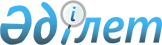 "Республикалық және облыстық бюджеттер, республикалық маңызы бар қалалар, астана бюджеттері арасындағы 2020 - 2022 жылдарға арналған жалпы сипаттағы трансферттердің көлемі туралы" Қазақстан Республикасы Заңының жобасы туралыҚазақстан Республикасы Үкіметінің 2019 жылғы 29 тамыздағы № 642 қаулысы
      Қазақстан Республикасының Үкіметі ҚАУЛЫ ЕТЕДІ:
      "Республикалық және облыстық бюджеттер, республикалық маңызы бар қалалар, астана бюджеттері арасындағы 2020 - 2022 жылдарға арналған жалпы сипатгағы трансферттердің көлемі туралы" Қазақстан Республикасы Заңының жобасы Қазақстан Республикасының ІІарламенті Мәжілісінің қарауына енгізілсін. ҚАЗАҚСТАН РЕСПУБЛИКАСЫНЫҢ ЗАҢЫ Республикалық және облыстық бюджеттер, республикалық маңызы бар қалалар, астана бюджеттері арасындағы 2020 - 2022 жылдарға арналған жалпы сипаттағы трансферттердің көлемі туралы
      Осы Заң республикалық және облыстық бюджеттер, республикалық маңызы бар қалалар, астана бюджеттері арасындағы жалпы сипаттағы трансферттердің 2020 - 2022 жылдардағы үш жылдық кезеңге арналған жылдар бойынша бөлінген абсолюттік көріністегі көлемін айқындайды.
      1-бап. Облыстық бюджеттерден және республикалық маңызы бар қала, астана бюджеттерінен республикалық бюджетке берілетін бюджеттік алып қоюлардың көлемі
      1. Облыстық бюджеттерден және республикалық маңызы бар қала, астана бюджеттерінен республикалық бюджетке 2020 жылға арналған бюджеттік алып қоюлар 441 108 003 мың теңге, оның ішінде:
      Атырау облысынан - 195 766 938 мың теңге;
      Маңғыстау облысынан - 8 579 601 мың теңге;
      Алматы қаласынан - 193 606 960 мың теңге;
      Нұр-Сұлтан қаласынан - 43 154 504 мың теңге сомасында белгіленсін.
      2. Облыстық бюджеттерден және республикалық маңызы бар қала, астана бюджеттерінен республикалық бюджетке 2021 жылға арналған бюджеттік алып қоюлар 462 869 694 мың теңге, оның ішінде:
      Атырау облысынан - 202 003 664 мың теңге;
      Маңғыстау облысынан - 10 139 719 мың теңге;
      Алматы қаласынан - 209 485 975 мың теңге;
      Нұр-Сұлтан қаласынан - 41 240 336 мың теңге сомасында белгіленсін.
      3. Облыстық бюджеттерден және республикалық маңызы бар қала, астана бюджеттерінен республикалық бюджетке 2022 жылға арналған бюджеттік алып қоюлар 494 392 844 мың теңге, оның ішінде:
      Атырау облысынан - 212 245 928 мың теңге;
      Маңғыстау облысынан - 12 232 995 мың теңге;
      Алматы қаласынан - 227 869 276 мың теңге;
      Нұр-Сұлтан қаласынан - 42 044 645 мың теңге сомасында белгіленсін.
      2-бап. Республикалық бюджеттен облыстық бюджеттерге, республикалық маңызы бар қала бюджетіне берілетін бюджеттік субвенциялардың көлемі
      1. Республикалық бюджеттен облыстық бюджеттерге, республикалық маңызы бар қала бюджетіне берілетін 2020 жылға арналған бюджеттік субвенциялар 2 173 570 813 мың теңге, оның ішінде:
      Ақмола облысына - 147 071 113 мың теңге;
      Ақтөбе облысына - 109 967 646 мың теңге;
      Алматы облысына - 204 028 318 мың теңге;
      Шығыс Қазақстан облысына - 217 793 172 мың теңге;
      Жамбыл облысына - 201 502 402 мың теңге;
      Батыс Қазақстан облысына - 77 108 461 мың теңге;
      Қарағанды облысына - 141 652 391 мың теңге;
      Қызылорда облысына - 178 586 042 мың теңге;
      Қостанай облысына - 140 553 802 мың теңге;
      Павлодар облысына - 72 018 231 мың теңге;
      Солтүстік Қазақстан облысына - 145 075 184 мың теңге;
      Түркістан облысына - 387 761 792 мың теңге;
      Шымкент қаласына - 150 452 259 мың теңге сомасында белгіленсін.
      2. Республикалық бюджеттен облыстық бюджеттерге, республикалық маңызы бар қала бюджетіне берілетін 2021 жылға арналған бюджеттік субвенциялар 2 279 702 744 мың теңге, оның ішінде:
      Ақмола облысына — 168 773 074 мың теңге;
      Ақтөбе облысына - 117 206 265 мың теңге;
      Алматы облысына - 205 418 174 мың теңге;
      Шығыс Қазақстан облысына - 228 942 447 мың теңге;
      Жамбыл облысына - 210 462 676 мың теңге;
      Батыс Қазақстан облысына - 84 519 356 мың теңге;
      Қарағанды облысына - 138 121 428 мың теңге;
      Қызылорда облысына - 186 970 633 мың теңге;
      Қостанай облысына - 141 371 390 мың теңге;
      Павлодар облысына - 76 484 628 мың теңге;
      Солтүстік Қазақстан облысына - 149 146 622 мың теңге;
      Түркістан облысына - 410 690 022 мың теңге;
      Шымкент қаласына - 161 596 029 мың тенге сомасында белгіленсін.
      3. Республикалық бюджеттен облыстық бюджеттерге, республикалық маңызы бар қала бюджетіне берілетін 2022 жылға арналған бюджеттік субвенциялар 2 380 893 836 мың теңге, оның ішінде:
      Ақмола облысына - 176 141 573 мың теңге;
      Ақтөбе облысына - 124 392 688 мың теңге;
      Алматы облысына — 207 380 850 мың теңге;
      Шығыс Қазақстан облысына - 237 990 955 мың теңге;
      Жамбыл облысына - 221 732 225 мың теңге;
      Батыс Қазақстан облысына - 91 853332 мың теңге;
      Қарағанды облысына - 137 630 727 мың теңге;
      Қызылорда облысына - 200 974 002 мың теңге;
      Қостанай облысына - 144 227 556 мың теңге;
      Павлодар облысына - 79 151 909 мың теңге;
      Солтүстік Қазақстан облысына - 155 057 961 мың теңге;
      Түркістан облысына - 433 516 303 мың теңге;
      Шымкент қаласына - 170 843 755 мың теңге сомасында белгіленсін.
      3-бап.      Жергілікті бюджеттерде көзделетін шығыстардың көлемі Жергілікті бюджеттердің шығыстарында осы Заңға қосымшада көрсетілген бағыт бойынша бюджет қаражатының ең төмен көлемі ескерілсін.
      4-бап.      Осы Заңды қолданысқа енгізу тәртібі
      Осы Заң 2020 жылғы 1 қаңтардан бастап қолданысқа енгізіледі және 2022 жылғы 31 желтоқсанға дейін қолданылады. Орта білім беру объектілерін салуға, реконструкциялауға және сейсмикалық күшейтуге бағытталатын бюджет қаражатының ең төмен көлемі
      мың теңге
					© 2012. Қазақстан Республикасы Әділет министрлігінің «Қазақстан Республикасының Заңнама және құқықтық ақпарат институты» ШЖҚ РМК
				
      Қазақстан Республикасының
Премьер-Министрі

А. Мамин
"Республикалық және облыстық
бюджеттер, республикалық маңызы
бар қалалар, астана бюджеттері
арасындағы 2020 - 2022 жылдарға
арналған жалпы сипаттағы
трансферттердің көлемі туралы"
Қазақстан Республикасының
2019 жылғы " " №
Заңына қосымша
Р/с

№
Облыстар мен қалалардың атауы
2020 жыл
2021 жыл
2022 жыл
БАРЛЫҒЫ
87 115 872
95 733 806
103 998 889
1

Ақмола облысы
3 125 529
3 407 616
3 647 700
2
Ақтөбе облысы
3 953 382
2 728 521
2 960 601
3
Алматы облысы
14 000 856
15 374 381
16 765 337
4
Атырау облысы
3 182 433
3 458 229
3 716 876
5
Шығыс Қазақстан облысы
3 390 106
3 684 067
3 918 846
6
Жамбыл облысы
3 980 109
6 320 877
6 815 441
7
Батыс Қазакстан облысы
1 684 843
1 795 513
1 910 561
8
Қарағанды облысы
3 162 113
3 433 507
3 693 731
9
Қызылорда облысы
2 620 354
2 892 281
3 142 980
10
Қостанай облысы
1 869 901
1 791 805
1 882 613
11
Маңғыстау облысы
3 775 913
4 292 333
4 893 663
12
Павлодар облысы
1 758 106
1 920 810
2 063 313
13
Солтүстік Қазақстан облысы
1 132 730
1 203 740
1 264 432
14
Түркістан облысы
15 547 161
17 031 298
18 449 511
15
Алматы қаласы
8 645 287
9 436 484
10 295 957
16
Нұр-Сұлтан қаласы
9 129 614
10 479 288
11 821 891
17
Шымкент қаласы
6 157 435
6 483 056
6 755 436